بسمه تعالی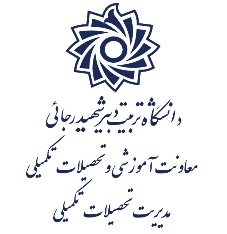 ردیفطبقه بندیموضوعات ارزشیابیموضوعات ارزشیابیموضوعات ارزشیابیحداکثر نمرهنمره دانشجو1کیفیت علمیبررسی تاريخچه و جمع آوری اطلاعاتتجزيه و تحليل مطالبمؤثر بودن و جديد بودن نو آوریميزان تحقق اهداف پايان نامهبحث در نتايج و پيشنهادهاطراحی(ویژه دانشجویان معماری)بررسی تاريخچه و جمع آوری اطلاعاتتجزيه و تحليل مطالبمؤثر بودن و جديد بودن نو آوریميزان تحقق اهداف پايان نامهبحث در نتايج و پيشنهادهاطراحی(ویژه دانشجویان معماری)بررسی تاريخچه و جمع آوری اطلاعاتتجزيه و تحليل مطالبمؤثر بودن و جديد بودن نو آوریميزان تحقق اهداف پايان نامهبحث در نتايج و پيشنهادهاطراحی(ویژه دانشجویان معماری)82کيفيت نگارششيوه تنظيم و ترتيب مطالب در پايان نامهميزان رعايت نکات دستور زبانشيوه تنظيم و ترتيب مطالب در پايان نامهميزان رعايت نکات دستور زبانشيوه تنظيم و ترتيب مطالب در پايان نامهميزان رعايت نکات دستور زبان22کيفيت نگارشکيفيت جداول و اشکال و ساختار پایان نامه مطابق الگوی نگارشکيفيت جداول و اشکال و ساختار پایان نامه مطابق الگوی نگارشکيفيت جداول و اشکال و ساختار پایان نامه مطابق الگوی نگارش13کيفيت دفاع شفاهیشيوه تنظيم،بيان وارائه پایان نامهرعايت زمانبندیکيفيت اسلايدهامیزان ارتباط مطالب ارائه شده باموضوع پایان‌نامهشيوه تنظيم،بيان وارائه پایان نامهرعايت زمانبندیکيفيت اسلايدهامیزان ارتباط مطالب ارائه شده باموضوع پایان‌نامهشيوه تنظيم،بيان وارائه پایان نامهرعايت زمانبندیکيفيت اسلايدهامیزان ارتباط مطالب ارائه شده باموضوع پایان‌نامه23کيفيت دفاع شفاهیتوانايی پاسخگويی به سؤالاتتوانايی پاسخگويی به سؤالاتتوانايی پاسخگويی به سؤالات34استمرار در تحقيقپيگيری، نظم در تحقيقات و حضور دانشجو در طول تحصيل:پيگيری، نظم در تحقيقات و حضور دانشجو در طول تحصيل:گزارش سه ماهه اول5/04استمرار در تحقيقپيگيری، نظم در تحقيقات و حضور دانشجو در طول تحصيل:پيگيری، نظم در تحقيقات و حضور دانشجو در طول تحصيل:گزارش سه ماهه دوم5/04استمرار در تحقيقپيگيری، نظم در تحقيقات و حضور دانشجو در طول تحصيل:پيگيری، نظم در تحقيقات و حضور دانشجو در طول تحصيل:گزارش سه ماهه سوم و پیش نویس مقاله75/04استمرار در تحقيقپيگيری، نظم در تحقيقات و حضور دانشجو در طول تحصيل:پيگيری، نظم در تحقيقات و حضور دانشجو در طول تحصيل:تصویب به موقع پیشنهاده25/0جمع نمره از 18جمع نمره از 18به عدد:به عدد:به حروف: به حروف: به حروف: اصلاحات پیشنهادی: ........................................................................................................................................................................................................................................................................................................................................................................................................................................................................................................................................اصلاحات پیشنهادی: ........................................................................................................................................................................................................................................................................................................................................................................................................................................................................................................................................اصلاحات پیشنهادی: ........................................................................................................................................................................................................................................................................................................................................................................................................................................................................................................................................اصلاحات پیشنهادی: ........................................................................................................................................................................................................................................................................................................................................................................................................................................................................................................................................اصلاحات پیشنهادی: ........................................................................................................................................................................................................................................................................................................................................................................................................................................................................................................................................اصلاحات پیشنهادی: ........................................................................................................................................................................................................................................................................................................................................................................................................................................................................................................................................اصلاحات پیشنهادی: ........................................................................................................................................................................................................................................................................................................................................................................................................................................................................................................................................نام و نام خانوادگی داور: نام و نام خانوادگی داور: نام و نام خانوادگی داور: مرتبه علمی:مرتبه علمی:تاریخ و امضاء:تاریخ و امضاء: